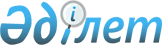 Қарағанды облысы әкімдігінің 2019 жылғы 2 мамырдағы № 27/01 "2019 жылға асыл тұқымды мал шаруашылығын дамытуды, мал шаруашылығының өнімділігін және өнім сапасын арттыруды субсидиялау бағыттары бойынша бюджеттік субсидиялар көлемдерін бекіту туралы" қаулысына өзгеріс енгізу туралыҚарағанды облысының әкімдігінің 2019 жылғы 19 желтоқсандағы № 73/01 қаулысы. Қарағанды облысының Әділет департаментінде 2019 жылғы 20 желтоқсанда № 5595 болып тіркелді.
      Қазақстан Республикасының 2001 жылғы 23 қаңтардағы "Қазақстан Республикасындағы жергілікті мемлекеттік басқару және өзін-өзі басқару туралы" Заңына, Қазақстан Республикасы Ауыл шаруашылығы министрінің 2019 жылғы 15 наурыздағы №108 "Асыл тұқымды мал шаруашылығын дамытуды, мал шаруашылығының өнімділігін және өнім сапасын арттыруды субсидиялау қағидаларын бекіту туралы" бұйрығына сәйкес (Нормативтік құқықтық актілерді мемлекеттік тіркеу тізілімінде №18404 болып тіркелген) Қарағанды облысының әкімдігі ҚАУЛЫ ЕТЕДІ:
      1. Қарағанды облысы әкімдігінің 2019 жылғы 2 мамырдағы №27/01 "2019 жылға асыл тұқымды мал шаруашылығын дамытуды, мал шаруашылығының өнімділігін және өнім сапасын арттыруды субсидиялау бағыттары бойынша бюджеттік субсидиялар көлемдерін бекіту туралы" қаулысына (Нормативтік құқықтық актілерді мемлекеттік тіркеу тізілімінде №5312 болып тіркелген, Қазақстан Республикасы Нормативтік құқықтық актілерінің эталондық бақылау банкінде электрондық түрде 2019 жылы 13 мамырда, 2019 жылғы 14 мамырдағы №50 (22646) "Орталық Қазақстан" және 2019 жылғы 14 мамырдағы №50 (22454) "Индустриальная Караганда" газеттерінде жарияланған) келесі өзгеріс енгізілсін:
      көрсетілген қаулының қосымшасы осы қаулының қосымшасына сәйкес жаңа редакцияда мазмұндалсын.
      2. "Қарағанды облысының ауыл шаруашылығы басқармасы" мемлекеттік мекемесі заңнамада белгіленген тәртіпте осы қаулыдан туындайтын шараларды қабылдасын.
      3. Осы қаулының орындалуын бақылау облыс әкімінің жетекшілік жасайтын орынбасарына жүктелсін.
      4. "Қарағанды облысы әкімдігінің 2019 жылғы 2 мамырдағы №27/01 "2019 жылға асыл тұқымды мал шаруашылығын дамытуды, мал шаруашылығының өнімділігін және өнім сапасын арттыруды субсидиялау бағыттары бойынша бюджеттік субсидиялар көлемдерін бекіту туралы" қаулысына өзгеріс енгізу туралы" қаулы алғашқы ресми жарияланған күнінен кейін қолданысқа енгізіледі.
      КЕЛІСІЛДІ:
      Қазақстан Республикасының
      Ауыл шаруашылығы министрлігі
      ___________
      2019 жылғы "____"_______ 2019 жылға асыл тұқымды мал шаруашылығын дамытуды, мал шаруашылығының өнімділігін және өнім сапасын арттыруды субсидиялау бағыттары бойынша бюджеттік субсидиялар көлемдері
					© 2012. Қазақстан Республикасы Әділет министрлігінің «Қазақстан Республикасының Заңнама және құқықтық ақпарат институты» ШЖҚ РМК
				
      Ж. Қасымбек
Қарағанды облысы әкімдігінің
2019 жылғы "___" ___________
№ _____ қаулысына қосымшаҚарағанды облысы әкімдігінің
2019 жылғы 2 мамырдағы
№ 27/01 қаулысына қосымша
Р/с №
Субсидиялау бағыты 
Өлшем бірлігі
Субсидиялау көлемі
Субсидиялар сомасы, мың теңге
Етті және етті-сүтті мал шаруашылығы
Етті және етті-сүтті мал шаруашылығы
Етті және етті-сүтті мал шаруашылығы
1.
Селекциялық және асыл тұқымдық жұмыс жүргізу
1.
1.1 Ірі қара малдың тауарлық аналық басы
бас/шағылыстыру маусымы
107 852
1 078 520
1.
1.2 Ірі қара малдың асыл тұқымды аналық басы
бас/шағылыстыру маусымы
15 454
309 080
2.
Табынның өсімін молайту үшін пайдаланылатын етті және етті-сүтті тұқымдардың асыл тұқымды тұқымдық бұқасын күтіп-бағу
бас/шағылыстыру маусымы
2 393
239 300
3.
Отандық асыл тұқымды ірі қара мал сатып алу
сатып алынған бас
5 893
883 950
4.
Шетелдік асыл тұқымды аналық мал басын сатып алу
сатып алынған бас
2 255
507 382
5.
Сыйымдылығы бір уақытта кемінде 1000 бас болатын бордақылау алаңдарына бордақылау үшін өткізілген немесе ауыстырылған бұқашықтардың құнын арзандату
тiрiдей салмағы, килограмм
4 220 240
844 048
6. 
Сыйымдылығы бір уақытта кемінде 1000 бас болатын бордақылау алаңдары үшін бұқашықтарды бордақылау шығындарын арзандату
қосқан салмағы, килограмм 
2 755 019
551 004
7.
Ірі қара малды союмен және етін бастапқы өңдеумен айналысатын ет өңдеуші кәсіпорындардың сиыр етін дайындау құнын арзандату (2020 жылғы 1 қаңтардан бастап қолданылады)
өндірілген сиыр етінің бір килограмы
Барлық сома
4 413 284
Сүтті және сүтті-етті мал шаруашылығы
Сүтті және сүтті-етті мал шаруашылығы
Сүтті және сүтті-етті мал шаруашылығы
1.
Сүтті және сүтті-етті тұқымдардың асыл тұқымды бұқасының ұрығын сатып алу
1.
1.1 Бір жынысты
сатып алынған доза
1.
1.2 Қос жынысты
сатып алынған доза
93
467
2.
Ірі қара малдың асыл тұқымды аналық басын сатып алу
2.
2.1 отандық немесе ТМД елдерінен әкелінген шетелдік 
сатып алынған бас
326
48 900
2.
2.2 Аустралия, АҚШ, Канада және Еуропа елдерінен әкелінген 
сатып алынған бас
291
65 475
3.
Сүт өндіру құнын арзандату: 
Сүт өндіру құнын арзандату: 
3.
3.1 бағымдағы сиырларының саны 600 бастан басталатын шаруашылық 
Өткізілген немесе өңделген килограмм
3.
3.2 бағымдағы сиырларының саны 400 бастан басталатын шаруашылық 
Өткізілген немесе өңделген килограмм
5 061 700
101 234
3.
3.3 бағымдағы сиырларының саны 50 бастан басталатын шаруашылық
Өткізілген немесе өңделген килограмм
4 961 900
49 619
3.
3.4 Ауыл шаруашылығы кооперативі
Өткізілген немесе өңделген килограмм
1 999 800
19 998
4.
Шаруа (фермер) қожалықтарында және ауыл шаруашылығы кооперативтерінде ірі қара малдың аналық басын қолдан ұрықтандыру жөніндегі көрсетілетін қызметтерді субсидиялау
ұрықтандырылған бас/шағылысу маусымы
4 660
23 300
5
Табынның өсімін молайту үшін пайдаланылатын сүтті және сүтті-етті тұқымдардың асыл тұқымды тұқымдық бұқасын күтіп-бағу
бас/шағылыстыру маусымы
6
Эмбриондарды телу жөніндегі көрсетілетін қызметтерді субсидиялау 
бас
7
Сүтті және сүтті-етті бағыттағы аналық басының және толықтыратын мал басының азығына жұмсалған шығындар құнын арзандату
бас
Барлық сома
308 993
Етті құс шаруашылығы
Етті құс шаруашылығы
Етті құс шаруашылығы
1.
Ата-енелік/ата-тектік нысандағы асыл тұқымды тәуліктік балапан сатып алу
сатып алынған бас
103 193
61 916
2.
Құс етін өндіру құнын арзандату 
Құс етін өндіру құнын арзандату 
2.
1) 15 000 тоннадан басталатын нақты өндіріс 
өткізілген немесе өңделген килограмм
2.
2) 10 000 тоннадан басталатын нақты өндіріс
өткізілген немесе өңделген килограмм
2.
3) 5 000 тоннадан басталатын нақты өндіріс
өткізілген немесе өңделген килограмм
5 415 467
324 928
2.
4) 2 000 тоннадан басталатын нақты өндіріс
өткізілген немесе өңделген килограмм
3.
Күрке тауық етін өндіру құнын арзандату
өткізілген немесе өңделген килограмм
4.
Суда жүзетін құс етін өндіру құнын арзандату
өткізілген немесе өңделген килограмм
Барлық сома
Барлық сома
Барлық сома
386 844
Жұмыртқалы құс шаруашылығы
Жұмыртқалы құс шаруашылығы
Жұмыртқалы құс шаруашылығы
1.
Асыл тұқымды құстардан алынған жұмыртқа бағытындағы финалдық нысандағы тәуліктік балапан сатып алу
сатып алынған бас
1 428 238
85 694
2.
Тағамдық жұмыртқа өндіру құнын арзандату
Тағамдық жұмыртқа өндіру құнын арзандату
2.
1) 200 миллион данадан басталатын нақты өндіріс 
өткізілген дана
313 949 000
941 847
2.
2) 150 миллион данадан басталатын нақты өндіріс 
өткізілген дана
2.
3) 100 миллион данадан басталатын нақты өндіріс
өткізілген дана
388 821 200
972 053
2.
4) 50 миллион данадан басталатын нақты өндіріс
өткізілген дана
16 588 636
36 495
2.
5) 20 миллион данадан басталатын нақты өндіріс 
өткізілген дана
7 049 500
14 099 
Барлық сома
Барлық сома
Барлық сома
 2 050 188
Шошқа шаруашылығы
Шошқа шаруашылығы
Шошқа шаруашылығы
1.
Асыл тұқымды шошқалар сатып алу
сатып алынған бас
300
42 000
2.
Шошқалардың аналық және шошқа басын толықтыратын басымен селекциялық және асыл тұқымдық жұмыстар жүргізу
бас/шағылысу маусымы
10 293
411 720
Барлық сома
Барлық сома
Барлық сома
453 720
Қой шаруашылығы
Қой шаруашылығы
Қой шаруашылығы
1.
Шаруашылықтарда және ауыл шаруашылығы кооперативтерінде қойлардың аналық басын қолдан ұрықтандыру жөніндегі көрсетілетін қызметтерді субсидиялау
ұрықтандырылған бас / шағылысу маусымы
2.
Селекциялық және асыл тұқымдық жұмыс жүргізу
Селекциялық және асыл тұқымдық жұмыс жүргізу
2.
2.1 Қойлардың асыл тұқымды аналық басы
бас/ шағылысу маусымы
37 146
92 865
2.
2.2 Қойлардың тауарлық аналық басы
бас/ шағылысу маусымы
81 407
122 111
3.
Асыл тұқымды қойлар сатып алу
сатып алынған бас
2 345
18 758
3.
3.1 Асыл тұқымды ешкілердің аналық басын сатып алу
сатып алынған бас
4.
Тауарлық отардың өсімін молайту үшін пайдаланылатын асыл тұқымды тұқымдық қошқарды күтіп-бағу
бас/шағылысу маусымы
5.
Қозы өткізу құнын арзандату 
өткізілген бас
6
Өңдеуге өткізілген биязы және жартылай биязы жүн құнын арзандату
6
6.1 Сапасы 60-тан басталатын жүн
өткізілген немесе өңделген килограмм
6
6.2 Сапасы 50-ден басталатын жүн 
өткізілген немесе өңделген килограмм
Барлық сома
Барлық сома
Барлық сома
233 734
Жылқы шаруашылығы
Жылқы шаруашылығы
Жылқы шаруашылығы
1.
Өнімді бағыттағы асыл тұқымды тұқымдық айғырлар сатып алу
сатып алынған бас
128
12 800
2. 
Бие сүтін өндіру және өңдеу құнын арзандату
килограмм
1 548 817
92 929
Барлық сома
Барлық сома
Барлық сома
105 729
БАРЛЫҒЫ
БАРЛЫҒЫ
7 952 492